Publicado en Madrid el 28/09/2023 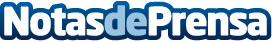 Ambiseint desvela la influencia emocional de los aromas La marca lo hace a través de "Ambiseint Emocional" una nueva línea de fragancias veganas, elaborada con aceites esenciales naturales, sin ingredientes de especies en peligro de extinción y sin alérgenosDatos de contacto:Sara RodríguezAllegra Comunicación910 222 678Nota de prensa publicada en: https://www.notasdeprensa.es/ambiseint-desvela-la-influencia-emocional-de Categorias: Franquicias Marketing Sociedad Psicología http://www.notasdeprensa.es